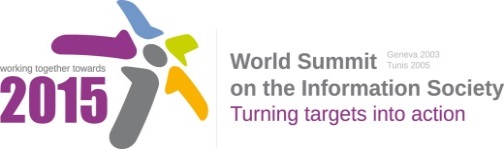 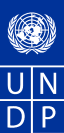 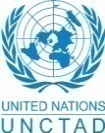 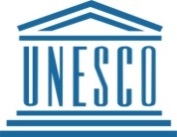 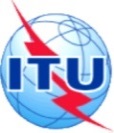 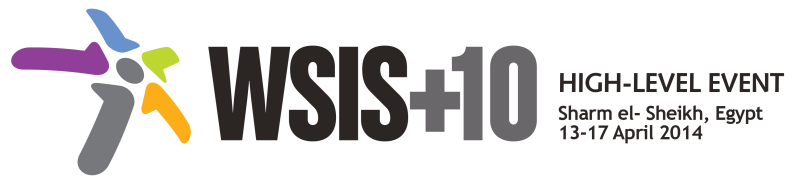 Document Number: WSIS+10/4/32Note: This document is a clean version of the 1st reading to facilitate discussions in the 4th Physical meeting to be held on 14-17 April 2014Draft WSIS+10 Vision for WSIS Beyond 2015C4 Capacity BuildingVisionEveryone should have an opportunity to acquire the necessary skills and knowledge to benefit fully from the information society in order to reduce and bridge the digital divide. Therefore, capacity building, digital literacy and competences are essential as well as professionalism that is a necessary standard for all who engaged in the ICT sector. Appropriate specialized training programmes in telecommunications/ICT, development of professional standards, lifelong learning initiatives and more affordable ICTs will empower all layers of society towards improving the quality of their lives. It will also assist people who are outside the formal education processes and will help them to acquire new skills as well as improve on existing ones.PillarsContent development and specialized trainingWhile innovations in ICTs offer new tools, many people have yet to acquire the knowledge and skills to fully leverage the benefits these tools provide; therefore it is important to develop a wide and growing range of general and specialized training programmes for all stakeholders (creators, maintainers and operators) and beneficiaries of the ICT sector (especially in developing countries) in all aspects of telecommunications/ICT. As technology keeps changing rapidly existing knowledge quickly becomes obsolete, hence the need to upgrade this knowledge and package it into state of the art content and training materialsDevelopment and use of maintenance of e-Education, e-Learning and mobile learning (-Learning) for education and for skills development.With a view to determining scalable models for widespread implementation there is an urgent need to continue action research investment, and development of good practice models in e learning and m learning to assist in meeting the MDG and Education for All (EFA) goals in terms of quantity and quality in education, skills development and lifelong learning for all, also beyond the classroom. c) E-skilling, digital competence and professional standards     Ensure that development of ICT infrastructure takes place, to the extent practicable in parallel with e-skilling and human capacity building everyone has the necessary digital competence that corresponds to professional standards in the ICT sector that are capable of comparison across countries and continents, in order to build a digital culture in all layers of society and foster development of these standards in order to facilitate human talent flow in the ICT sector.d) Facilitation and fostering of capacity building activities     Capacity building is an important component in all aspects of human life; therefore it is important to ensure that human and institutional capacity building activities remain a priority objective for all beneficiaries of the ICT sector (regardless of gender, age, abilities and financial situation) and especially in developing countries in order to ensure continuing professional development and building the Information Society. Capacity building at national level in leadership skills for coherent policy making for social and economic development should include knowledge of the key drivers such as science, technology and innovation, education and ICT.e) Partnership and collaboration     ICTs are cross cutting in all sectors, and their impact is also cross cutting in all aspects of daily life; consequently human and institutional capacity building requires partnership and collaboration for achieving desirable results.  This collaboration should be done on national, regional and international levels within all sectors in order to maintain and ensure the access to ICT and ICT enhanced education for skills development and lifelong learning beyond the classroom.Targets[Professional standards in telecommunications/ICT utilizing existing global schemes and developing new ones where gaps exist.Development of specialized training programmes for all in ITU membership priority areas.Build human capacity through provision of specialized ongoing training in all aspects of telecommunications/ICT.Promotion of efforts towards the development of necessary recommendations and policies for skills development and lifelong learning through distance learning. Capacity building for all including women, youth, elderly population, indigenous people and people with disabilities E-skilling, up-skilling and reskilling activities in order for individuals to be up to date in the changing environment.Provision of support to information professionals in order to help implementing training activities at community levels; Organization of events and initiatives for facilitation of public-private partnership at the local, regional and international levels in capacity building activities through all the sectors.Improving partnerships with existing organisations that operate in capacity building activities.]